$116,000DURBIN – CLOUD713 2ND AVENUE EAST MOBRIDGE – GRAND CROSSING ADDN., BLOCK 60, LOT 4RECORD #5463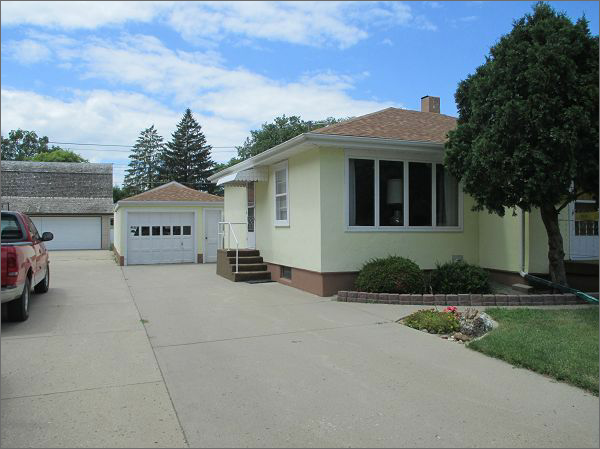 LOT SIZE: 50’ X 140’YEAR BUILT: 1950                      TYPE: SINGLE FAMILYQUALITY: FAIRCONDITION: AVERAGEGROUND FLOOR AREA: 803 SQFTBASEMENT: 793 SQFTBEDROOMS: 2. BATHS: 1- ¾ 1- 1/2: 1.25 TOTALFIXTURES: 5GARAGE – DETACHED: 828 SQFT                                             SOLD ON 1/14/22 FOR $116,000SOLD ON 8/12/16 FOR $80,000ASSESSED IN 2022 AT $78,540ASSESSED IN 2016 AT $62,370